                                                           Óravázlat a Szitakötő 36. számához: Bogár BehemótÉvfolyam: 4. Tanítók: Makfalviné Ködmön Rita és Sajben IlonaMűveltségi terület: vizuális nevelés, technikaTantárgyi kapcsolat: magyar nyelv és irodalom, környezetismeretÓra típusa: komplex (elemző és alkotó tevékenységre egyaránt épül) Ábrázolási technika: festés színes rajzeszközökkel vagy vizes bázisú festékkel (választható), nyírás, ragasztásTanítási eszközök, anyagok: a) tanuló: vízfesték, tempera, színes ceruza, filc, zsírkréta, rajzpapír, vizes edény, csomagolópapír, olló, ragasztó, Szitakötő folyóirat 36. száma, torpedó alaplap, átlátszó fólia, fekete karton, kétoldalas ragasztób) tanító: projektoros vetítési rendszer mágneses fehér táblával, digitális képek, motiváló feladatok kivetítése, Szitakötő folyóirat 36. száma, szólások papírlapon Módszerek, eljárások: beszélgetés, magyarázat, irányítás, szemléltetés, szöveg tanulmányozása, bemutatás, ismétlés, gyakorlati munka, ellenőrzés, értékelésTeremrend: csoportos elrendezés Szervezési formák: frontális, csoportos, kooperatív és egyéni munkaÓra időtartama: 135 percCél: Az alkotó képzelet és a kompozíciós készség fejlesztése; a színekre vonatkozó vizuális érzékenység fejlesztése; a tanulók segítése a látható és nem látható világ jelenségeinek értelmezésében, érzelemviláguk gazdagítása, a rovarok, bogarak testfelépítésének megfelelő ábrázolásaA megjelenítés, a kifejezés céljának megfelelő árnyalt vonal, tónus, szín, forma önálló alkalmazása.Alapvető feladatok: a mese mondanivalójának megismerése\irodalmi élmény-szerzésaz anyanyelvi kommunikáció, verbális kifejezésmód fejlesztése a mese feldolgozása soránkörnyezetismeretből a rovarok, bogarak témakörének felelevenítése - életközösségi kapcsolatuk a növényekkelvizuális megfigyelőképesség és vizuális emlékezet fejlesztése. vizuális nyelvi elemek és minőségek, méretviszonyok, arányok felismerése és használata.lényeglátó képesség fejlesztéseaz ítélőképesség, az erkölcsi és esztétikai érzék fejlesztése saját vélemény megalkotásának és kifejezésének képessége, mások véleményének megértése, elfogadása.együttműködésre való képesség fejlesztése páros és csoport munka soránA SZEMLÉLTETÉS MELLÉKLETBEN, FORRÁSOK:  TORPEDÓRovarok tablóforrás: http://www.tankonyv-tanszer.eu/hu/product/Kornyezetismeret___Rovarok_az_erdoben%7C5583.html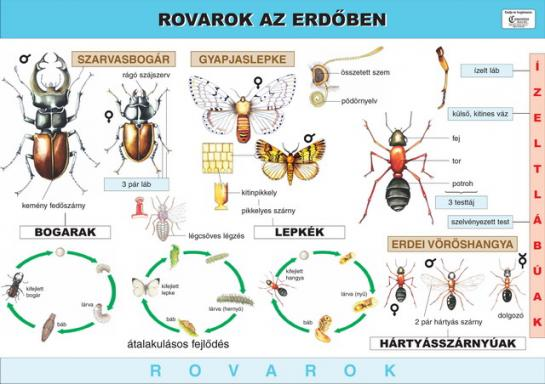 Kész munkák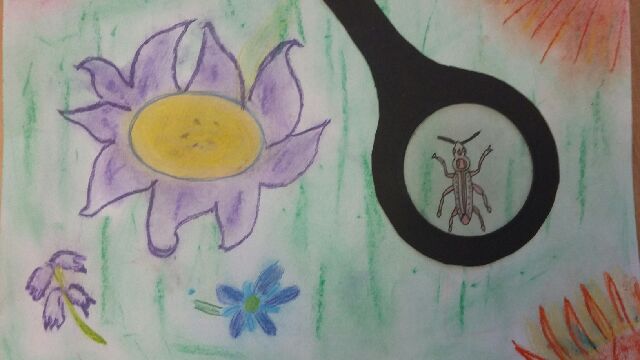 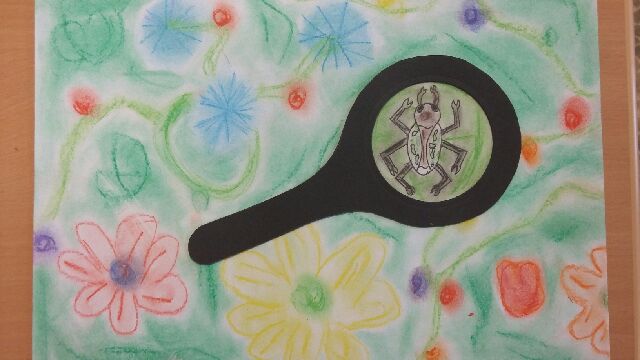 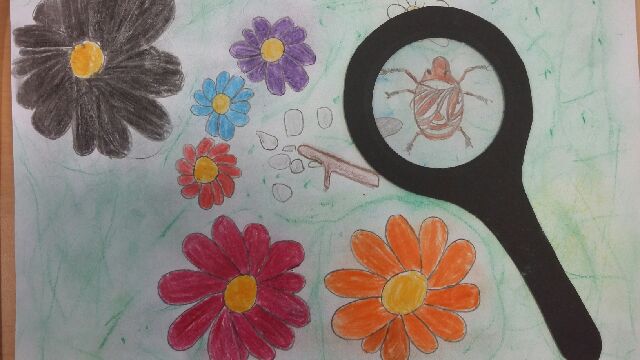 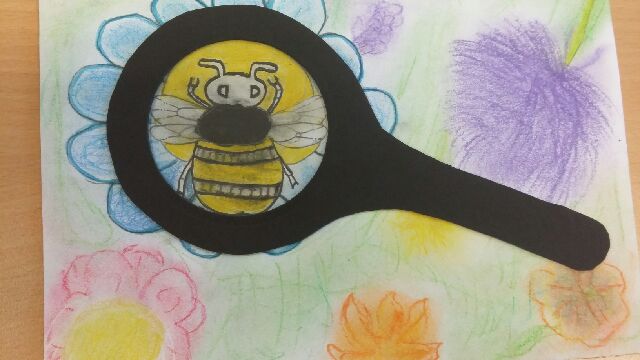 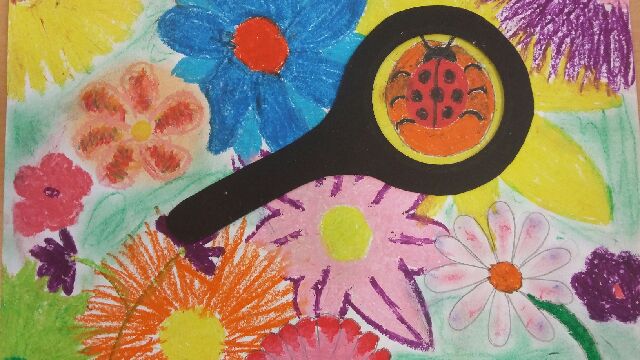 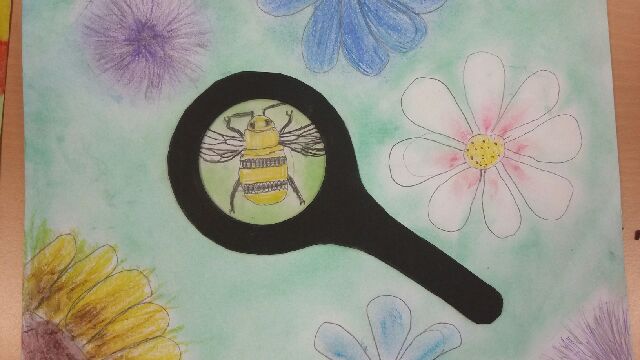 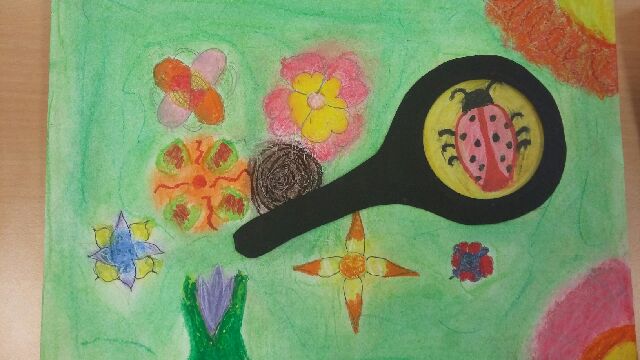 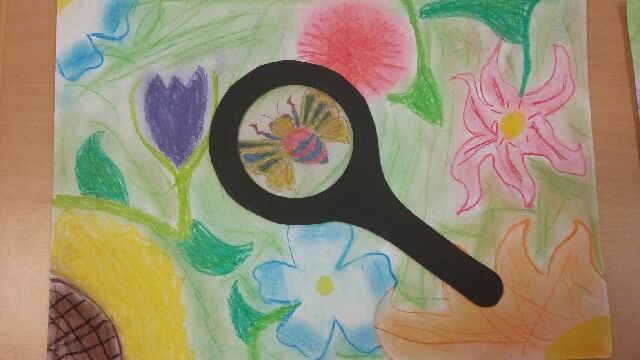 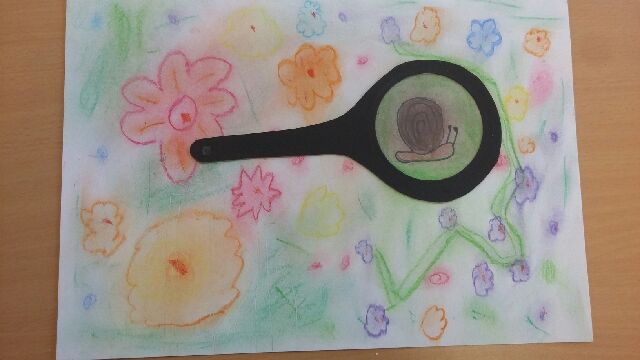 Az óra szerkezeteDidaktikai feladatokAz óra meneteIdőMódszerek, eszközök,munkaformákI.MotivációII.Elemző tananyagok feldolgozása és az ábrázolási téma előkészítése elemzésekkel, feladatokkalElőismeretek felidézéseIsmeretszerzésGyakorlásElőismeretek felidézéseCélkitűzésTörténet elolvasásaTörténet feldolgozásaIII.Alkotó feladat előkészítéseIV.Alkotó feladat megfogalmazása V.IV   Alkotó munkaVI.Az óra záró mozzanataiJáték:TorpedóAz elhelyezésük az 1. sz. mellékletben (addig mondhatja a választott gyerek a betűket, amíg nem „lő” mellé. Szavak: bogár, rovar, hangya, lepke, légy, katica, tücsök, méh, csiga, bodobács)KirakósSzólások vannak szétvágva. Rakd össze őket!Darázsfészekbe nyúl.Bolhából elefántot csinál.Szemtelen, mint a piaci légy.Két legyet üt egy csapásra.Összebeszél tücsköt-bogarat.Bogara van.Bogarat tesz a fülébe.Miből lesz a cserebogár?Lassú, mint a csiga.Mit jelentenek? Rovar – bogár – csiga fogalma, jellemzőikAz első feladat szavai között mi a kakukktojás? Miért?Mi a különbség és azonosság a bogár és a rovar között? Írjátok össze a csomagolópapírra! Dolgozzatok kerekasztal módszerrel!Ellenőrizzük a feladatot csoportforgó módszerével!Nem minden rovar bogár…Tabló kivetítése. (2. sz. melléklet)Az óra következő részében megismerkedünk egy történettel, ahol Bogár Behemót a főszereplő. Beszélgetés a címről. Szereplőről. Miért ez a neve? Milyen állat lehet ő?Nyissátok ki a Szitakötő folyóiratot! A képek alapján változott-e a véleményed?Egy jó olvasó gyermek bemutatja a történetet.Beszélgetés a szereplőről, különös tekintettel a főszereplő Bogár Behemótra.Milyen jellem ő? Mit gondoltak róla a többiek?Te mit gondoltál róla a történet elején?Mi alapján ítélünk meg mi is embereket? (Előítélet, sztereotípiák)Ő mit gondol önmagáról? Ki Batman?Ha látunk egy virágos mezőt, rétet vagy egy erdőt, látjuk a benne élő apró bogarakat? Ha lefotózzuk a mezőt, látjuk őket? Miért? Hogyan láthatnánk őket jobban? S ha lerajzolnánk, hogyan tehetnénk őket láthatóvá a virágok, fák között?Saját élmények és a Bogár Behemót című mese alapján olyan kép elkészítése a feladat, amely kifejezi a mese hangulatát, nagyítóval kiemelve egy bogár egy-egy külső és belső tulajdonságát.Megbeszéljük még a következőket:  a) a technikát illetően dolgozhatnak grafittal, zsírkrétával, pasztellkrétával, festékkel, színes ceruzával, filctollal. b) a rajzlap méretét és a kompozícióhoz a képmező formáját és állását is egyénileg megválaszthatják.A tanulók elkezdik megtervezni és felvázolni a képeiket.Tanítói segítségnyújtás, tanácsadás szükség esetén.Várható nehézségek:helyes arányok alkalmazása, figyelemirányítás a nagyító alatti rovarra,kompozíciós problémák, mint pl. valamely témarészlet hangsúlyozásának módja a képmezőben való elhelyezéssel,színek, technikák kiválasztása.nagyító sablonnal kinyírása, műanyag fólia belevágása - ragfasztásaa) Óra végi értékelésKét – három tanulót megkérek, hogy mutassa be alkotását a többieknek. Mondja el és alkotásán mutassa meg:a) mi az alkotásának konkrét témája, b) milyen módon érzékeltette a nagyító alatt a bogár méretbeli változását a környezetéhez képest,c) milyen technikával dolgozott és milyen színeket használt. Ezt követően mindenki kiteszi munkáját a mágneses táblára, így egy azonnali kiállítás jön létre. Véleményformálás: kinek melyik alkotás tetszik és miért?b) A terem rendbetételeAz egyéni felszerelések tisztítása, elpakolása.10’5’3’15’3’5’10’4’15’50’15’Egyéni és frontális munkaJátékKivetítésCsoportmunkaBeszélgetésMegbeszélésSzétvágott papírlapokFrontális munkaMegbeszélés Frontális munkaBeszélgetésKerekasztal módszerCsomagolópapírCeruzaCsoportszóforgóMegbeszélésVitaFrontálisBeszélgetésFrontálisFrontálisBeszélgetésSzövegértelmezésVitaFrontálisBeszélgetésFrontálisMegbeszélésEgyéni munkaZsírkréták, ecsetek, festékek, filctollak, pasztellkréták, színesceruzák,rajzlapok (famentes), grafit ceruza, radírFrontálisBeszélgetésVélemények megfogalmazásaABCDEFGHIJ1lepkek2éa3bogárbt4myooi5évdc6hangyaoa7rb8csigaá9c10tücsöks